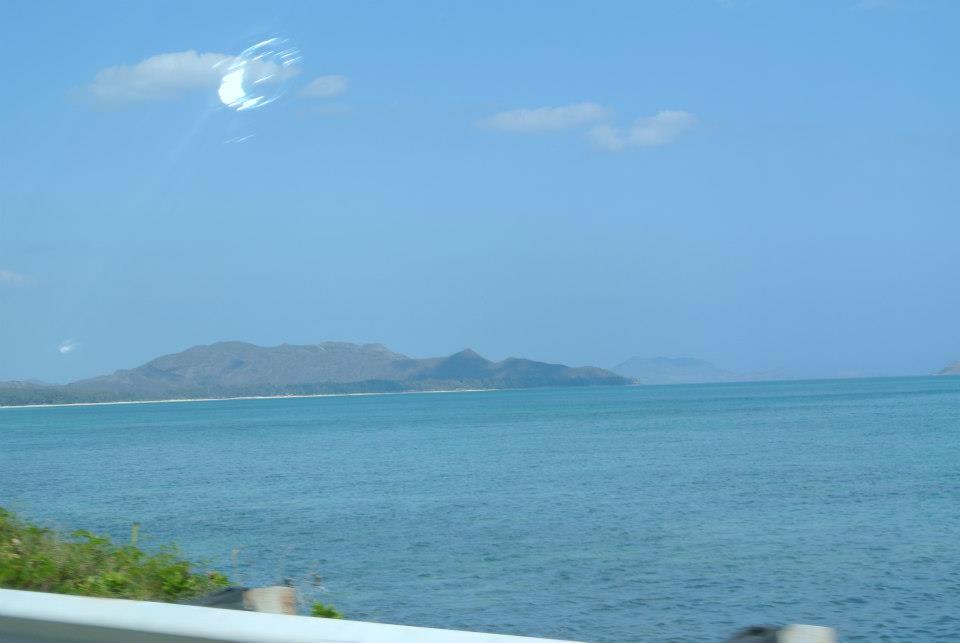 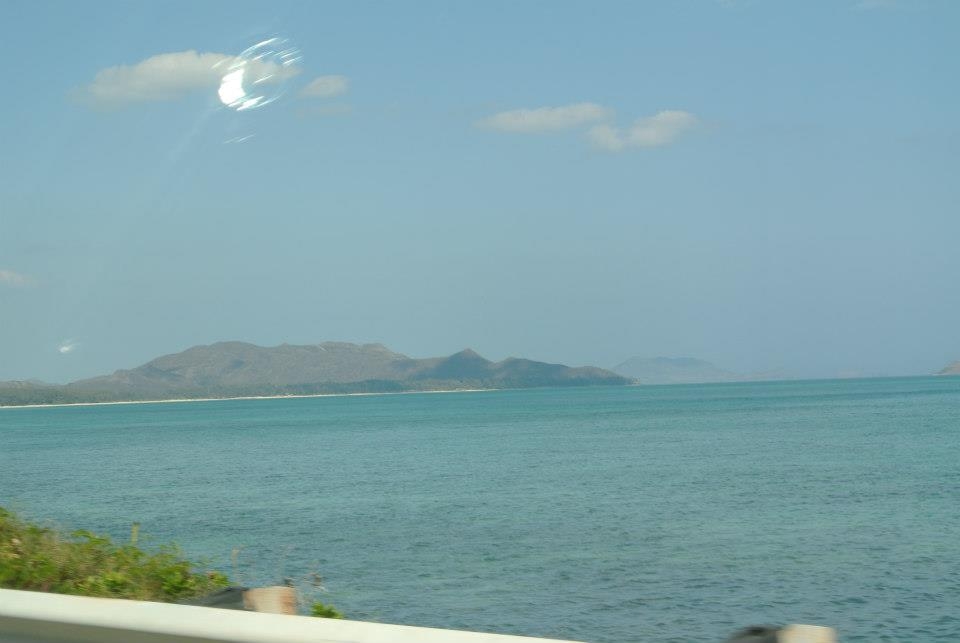 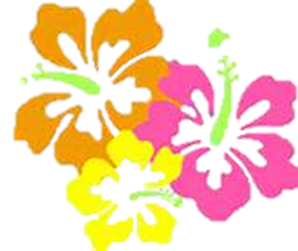 Fibromyalgia  Healing   Retreat  in  Paradise November 18-24, 2013Lumeria Retreat Center Maui’s Most Luxurious   Boutique RetreatIrene C. Metro M.D., Board Certified Physician and Fibromyalgia /Chronic Fatigue Syndrome SpecialistPresents:Hawaiian  Retreat for 7 Days and 6 Nights  OceansideRelax, commune with nature, enjoy workshops and pamper yourself.Give your health a boost and your fibromyalgia a bootCall 734-432-1900 for more informationwww.doctormetro.com